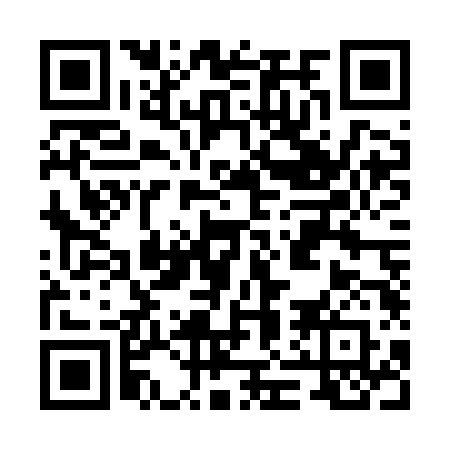 Ramadan times for Suur-Rootsi, EstoniaMon 11 Mar 2024 - Wed 10 Apr 2024High Latitude Method: Angle Based RulePrayer Calculation Method: Muslim World LeagueAsar Calculation Method: HanafiPrayer times provided by https://www.salahtimes.comDateDayFajrSuhurSunriseDhuhrAsrIftarMaghribIsha11Mon4:424:426:5612:394:196:246:248:2912Tue4:394:396:5312:394:216:266:268:3213Wed4:364:366:5012:384:236:286:288:3414Thu4:334:336:4712:384:246:316:318:3715Fri4:294:296:4412:384:266:336:338:3916Sat4:264:266:4112:384:286:356:358:4217Sun4:234:236:3912:374:306:376:378:4518Mon4:204:206:3612:374:326:406:408:4719Tue4:164:166:3312:374:346:426:428:5020Wed4:134:136:3012:364:356:446:448:5321Thu4:094:096:2712:364:376:466:468:5622Fri4:064:066:2412:364:396:496:498:5923Sat4:024:026:2112:364:416:516:519:0224Sun3:593:596:1912:354:436:536:539:0425Mon3:553:556:1612:354:446:556:559:0726Tue3:513:516:1312:354:466:586:589:1027Wed3:483:486:1012:344:487:007:009:1328Thu3:443:446:0712:344:497:027:029:1629Fri3:403:406:0412:344:517:047:049:2030Sat3:363:366:0212:334:537:077:079:2331Sun4:324:326:591:335:558:098:0910:261Mon4:284:286:561:335:568:118:1110:292Tue4:244:246:531:335:588:138:1310:333Wed4:204:206:501:325:598:168:1610:364Thu4:164:166:471:326:018:188:1810:395Fri4:114:116:451:326:038:208:2010:436Sat4:074:076:421:316:048:228:2210:467Sun4:034:036:391:316:068:258:2510:508Mon3:583:586:361:316:088:278:2710:549Tue3:543:546:331:316:098:298:2910:5810Wed3:493:496:301:306:118:318:3111:02